Сводная ведомость результатов проведения специальной оценки условий трудаНаименование организации: Государственное автономное  учреждение здравоохранения  "Республиканский центр по профилактике и борьбе со СПИД и инфекционными заболеваниями Министерства здравоохранения Республики Татарстан" Таблица 1Таблица 2Дата составления: 24.12.2018 Председатель комиссии по проведению специальной оценки условий трудаЧлены комиссии по проведению специальной оценки условий труда:Эксперт(-ы) организации, проводившей специальную оценку условий труда:НаименованиеКоличество рабочих мест и численность работников, занятых на этих рабочих местахКоличество рабочих мест и численность работников, занятых на этих рабочих местахКоличество рабочих мест и численность занятых на них работников по классам (подклассам) условий труда из числа рабочих мест, указанных в графе 3 (единиц)Количество рабочих мест и численность занятых на них работников по классам (подклассам) условий труда из числа рабочих мест, указанных в графе 3 (единиц)Количество рабочих мест и численность занятых на них работников по классам (подклассам) условий труда из числа рабочих мест, указанных в графе 3 (единиц)Количество рабочих мест и численность занятых на них работников по классам (подклассам) условий труда из числа рабочих мест, указанных в графе 3 (единиц)Количество рабочих мест и численность занятых на них работников по классам (подклассам) условий труда из числа рабочих мест, указанных в графе 3 (единиц)Количество рабочих мест и численность занятых на них работников по классам (подклассам) условий труда из числа рабочих мест, указанных в графе 3 (единиц)Количество рабочих мест и численность занятых на них работников по классам (подклассам) условий труда из числа рабочих мест, указанных в графе 3 (единиц)НаименованиеКоличество рабочих мест и численность работников, занятых на этих рабочих местахКоличество рабочих мест и численность работников, занятых на этих рабочих местахкласс 1класс 2класс 3класс 3класс 3класс 3класс 4Наименованиевсегов том числе на которых проведена специальная оценка условий трудакласс 1класс 23.13.23.33.4.класс 412345678910Рабочие места (ед.)91910248103100Работники, занятые на рабочих местах (чел.)1121120248115100из них женщин9898024294500из них лиц в возрасте до 18 лет000000000из них инвалидов000000000Индивидуальный номер рабочего местаПрофессия/
должность/
специальность работника Классы (подклассы) условий трудаКлассы (подклассы) условий трудаКлассы (подклассы) условий трудаКлассы (подклассы) условий трудаКлассы (подклассы) условий трудаКлассы (подклассы) условий трудаКлассы (подклассы) условий трудаКлассы (подклассы) условий трудаКлассы (подклассы) условий трудаКлассы (подклассы) условий трудаКлассы (подклассы) условий трудаКлассы (подклассы) условий трудаКлассы (подклассы) условий трудаКлассы (подклассы) условий трудаИтоговый класс (подкласс) условий трудаИтоговый класс (подкласс) условий труда с учетом эффективного применения СИЗПовышенный размер оплаты труда (да,нет)Ежегодный дополнительный оплачиваемый отпуск (да/нет)Сокращенная продолжительность рабочего времени (да/нет)Молоко или другие равноценные пищевые продукты (да/нет)Лечебно-профилактическое питание  (да/нет)Льготное пенсионное обеспечение (да/нет)Индивидуальный номер рабочего местаПрофессия/
должность/
специальность работника химическийбиологическийаэрозоли преимущественно фиброгенного действияшуминфразвукультразвук воздушныйвибрация общаявибрация локальнаянеионизирующие излученияионизирующие излучениямикроклиматсветовая средатяжесть трудового процессанапряженность трудового процессаИтоговый класс (подкласс) условий трудаИтоговый класс (подкласс) условий труда с учетом эффективного применения СИЗПовышенный размер оплаты труда (да,нет)Ежегодный дополнительный оплачиваемый отпуск (да/нет)Сокращенная продолжительность рабочего времени (да/нет)Молоко или другие равноценные пищевые продукты (да/нет)Лечебно-профилактическое питание  (да/нет)Льготное пенсионное обеспечение (да/нет)12345678910111213141516171819202122232401. г. Казань, ул. Ершова, д.6501. Хозяйственно-обслуживающий персонал01 01 001 Гардеробщик------------3.113.13.1ДаНетНетНетНетНет01 01 002А Заведующий хозяйством-----------22222НетНетНетНетНетНет01 01 003А (01 01 002А) Заведующий хозяйством-----------22222НетНетНетНетНетНет01 01 004 Главный специалист-программист-----------3.1-23.13.1ДаНетНетНетНетНет01 01 005 Инженер-программист-----------3.1-23.13.1ДаНетНетНетНетНет01 01 006 Секретарь-машинистка-----------3.1-23.13.1ДаНетНетНетНетНет01 01 007 Инженер по метрологии-----------3.1-23.13.1ДаНетНетНетНетНет01 01 008 Рабочий по комплексному обслуживанию и ремонту зданий------------3.113.13.1ДаНетНетНетНетНет01 01 009А Уборщик производственных и служебных помещений------------3.113.13.1ДаНетНетНетНетНет01 01 010А (01 01 009А) Уборщик производственных и служебных помещений------------3.113.13.1ДаНетНетНетНетНет01 01 011 Подсобный рабочий------------3.113.13.1ДаНетНетНетНетНет01 01 012 Инженер-энергетик-----------3.1-23.13.1ДаНетНетНетНетНет02. Поликлиника01 02 013 Старшая медицинская сестра-3.3---------2223.33.3ДаДаДаНетНетДа03. Гинекологический кабинет01 03 014 Врач-специалист (врач-акушер-гинеколог)-3.3---------2223.33.3ДаДаДаНетНетДа01 03 015 Акушерка-3.3---------2223.33.3ДаДаДаНетНетДа04. Дерматовенерологический кабинет01 04 016 Медицинская сестра-3.3---------2223.33.3ДаДаДаНетНетДа01 04 017 Врач-специалист (врач-дерматовенеролог)-3.3---------2223.33.3ДаДаДаНетНетДа05. Инфекционный кабинет01 05 018А Врач-специалист (врач-инфекционист)-3.3---------2223.33.3ДаДаДаНетНетДа01 05 019А (01 05 018А) Врач-специалист (врач-инфекционист)-3.3---------2223.33.3ДаДаДаНетНетДа01 05 020А (01 05 018А) Врач-специалист (врач-инфекционист)-3.3---------2223.33.3ДаДаДаНетНетДа01 05 021А (01 05 018А) Врач-специалист (врач-инфекционист)-3.3---------2223.33.3ДаДаДаНетНетДа01 05 022А (01 05 018А) Врач-специалист (врач-инфекционист)-3.3---------2223.33.3ДаДаДаНетНетДа01 05 023А (01 05 018А) Врач-специалист (врач-инфекционист)-3.3---------2223.33.3ДаДаДаНетНетДа01 05 024А Медицинская сестра-3.3---------2223.33.3ДаДаДаНетНетДа01 05 025А (01 05 024А) Медицинская сестра-3.3---------2223.33.3ДаДаДаНетНетДа01 05 026А (01 05 024А) Медицинская сестра-3.3---------2223.33.3ДаДаДаНетНетДа01 05 027А (01 05 024А) Медицинская сестра-3.3---------2223.33.3ДаДаДаНетНетДа01 05 028А (01 05 024А) Медицинская сестра-3.3---------2223.33.3ДаДаДаНетНетДа01 05 029А (01 05 024А) Медицинская сестра-3.3---------2223.33.3ДаДаДаНетНетДа01 05 030 Санитарка (мойщица)-3.3----------3.113.33.3ДаДаДаНетНетДа06. Кабинет ультразвуковой диагностики01 06 031 Врач-специалист (врач ультразвуковой диагностики)-3.3---------2223.33.3ДаДаДаНетНетДа01 06 032 Медицинская сестра-3.3---------2223.33.3ДаДаДаНетНетДа07. Неврологический кабинет01 07 033 Врач-специалист (врач-невролог)-3.3---------2223.33.3ДаДаДаНетНетДа08. Педиатрический кабинет01 08 034 Врач-специалист (врач-педиатр)-3.3---------2223.33.3ДаДаДаНетНетДа01 08 035 Медицинская сестра-3.3---------2223.33.3ДаДаДаНетНетДа01 08 036 Санитарка (мойщица)-3.3----------3.113.33.3ДаДаДаНетНетДа09. Процедурный кабинет01 09 037 Санитарка (мойщица)-3.3----------3.113.33.3ДаДаДаДаНетДа10. Психотерапевтический кабинет01 10 038 Врач-специалист (врач-психотерапевт)-3.3---------2223.33.3ДаДаДаНетНетДа11. Терапевтический кабинет01 11 039 Врач-специалист (врач-терапевт)-3.3---------2223.33.3ДаДаДаНетНетДа12. Фтизиатрический кабинет01 12 040 Врач-специалист (врач-фтизиатр)-3.3---------2223.33.3ДаДаДаНетНетДа13. Регистратура01 13 041 Медицинский регистратор-3.3---------3.1-23.33.3ДаДаДаНетНетДа01 13 042 Медицинский регистратор-3.3---------3.1-23.33.3ДаДаДаНетНетДа14. Общебольничный персонал01 14 043 Сестра-хозяйка-3.3----------3.113.33.3ДаДаДаНетНетДа01 14 044 Главная медицинская сестра-3.2---------2223.23.2ДаДаНетНетНетНет15. Организационно-методический отдел01 15 045 Заведующий отделом (заведующий отделом - врач-методист)-----------3.1223.13.1ДаНетНетНетНетНет01 15 046А Врач-специалист (врач-статистик)-----------3.1223.13.1ДаНетНетНетНетНет01 15 047А (01 15 046А) Врач-специалист (врач-статистик)-----------3.1223.13.1ДаНетНетНетНетНет01 15 048 Медицинский статистик-----------3.1-23.13.1ДаНетНетНетНетНет16. Отдел профилактики01 16 049 Заведующий отделом (заведующий отделом - врач-эпидемиолог)-3.2---------2223.23.2ДаДаНетНетНетНет01 16 050А Врач-специалист (врач-эпидемиолог)-3.2---------2223.23.2ДаДаНетНетНетНет01 16 051А (01 16 050А) Врач-специалист (врач-эпидемиолог)-3.2---------2223.23.2ДаДаНетНетНетНет01 16 052А (01 16 050А) Врач-специалист (врач-эпидемиолог)-3.2---------2223.23.2ДаДаНетНетНетНет01 16 053 Помощник врача-эпидемиолога-3.2---------2223.23.2ДаДаНетНетНетНет17. Отделение контроля качества медицинской помощи01 17 054 Заведующий отделом (заведующий отделением - врач-инфекционист)-3.2---------2223.23.2ДаДаНетНетНетНет18. Аптека01 18 055 Заведующий аптекой - провизор технолог-----------3.1223.13.1ДаНетНетНетНетНет01 18 056А Фармацевт-----------3.1223.13.1ДаНетНетНетНетНет01 18 057А (01 18 056А) Фармацевт-----------3.1223.13.1ДаНетНетНетНетНет01 18 058 Провизор-технолог-----------3.1223.13.1ДаНетНетНетНетНет19. Административно-управленческий персонал01 19 059 Главный врач -3.2---------2-23.23.2ДаДаНетНетНетНет01 19 060 Заместитель главного врача (по поликлинической работе)-3.2---------2-23.23.2ДаДаНетНетНетНет01 19 061 Заместитель главного врача (по хозяйственным вопросам)-----------3.1-23.13.1ДаНетНетНетНетНет01 19 062 Заместитель главного врача (по медицинской части)-3.2---------2-23.23.2ДаДаНетНетНетНет01 19 063 Юрисконсульт (главный специалист)-----------3.1-23.13.1ДаНетНетНетНетНет02. г. Казань, ул. Латышских Стрелков, д.1001. Бухгалтерия02 01 064А Ведущий бухгалтер-----------3.1-23.13.1ДаНетНетНетНетНет02 01 065А (02 01 064А) Ведущий бухгалтер-----------3.1-23.13.1ДаНетНетНетНетНет02 01 066А (02 01 064А) Ведущий бухгалтер-----------3.1-23.13.1ДаНетНетНетНетНет02 01 067А Бухгалтер-----------3.1-23.13.1ДаНетНетНетНетНет02 01 068А (02 01 067А) Бухгалтер-----------3.1-23.13.1ДаНетНетНетНетНет02 01 069А (02 01 067А) Бухгалтер-----------3.1-23.13.1ДаНетНетНетНетНет02 01 070А (02 01 067А) Бухгалтер-----------3.1-23.13.1ДаНетНетНетНетНет02 01 071А (02 01 067А) Бухгалтер-----------3.1-23.13.1ДаНетНетНетНетНет02 01 072 Заместитель главного бухгалтера-----------3.1-23.13.1ДаНетНетНетНетНет02 01 073 Оператор ЭВМ-----------3.1-23.13.1ДаНетНетНетНетНет02. Планово-экономический отдел02 02 074А Ведущий экономист-----------3.1-23.13.1ДаНетНетНетНетНет02 02 075А (02 02 074А) Ведущий экономист-----------3.1-23.13.1ДаНетНетНетНетНет03. Отдел государственных закупок02 03 076 Главный специалист-----------3.1-23.13.1ДаНетНетНетНетНет02 03 077А Экономист-----------3.1-23.13.1ДаНетНетНетНетНет02 03 078А (02 03 077А) Экономист-----------3.1-23.13.1ДаНетНетНетНетНет02 03 079А (02 03 077А) Экономист-----------3.1-23.13.1ДаНетНетНетНетНет02 03 080А (02 03 077А) Экономист-----------3.1-23.13.1ДаНетНетНетНетНет04. Отдел кадров02 04 081 Начальник отдела кадров-----------3.1-23.13.1ДаНетНетНетНетНет02 04 082А Специалист по кадрам-----------3.1-23.13.1ДаНетНетНетНетНет02 04 083А (02 04 082А) Специалист по кадрам-----------3.1-23.13.1ДаНетНетНетНетНет05. Хозяйственно-обслуживающий персонал02 05 084 Специалист по охране труда-----------3.1-23.13.1ДаНетНетНетНетНет02 05 085 Ведущий программист (ведущий инженер-программист)-----------3.1-23.13.1ДаНетНетНетНетНет02 05 086 Архивариус-----------3.1-23.13.1ДаНетНетНетНетНет02 05 087 Уборщик производственных и служебных помещений------------3.113.13.1ДаНетНетНетНетНет06. Административно-управленческий персонал02 06 088 Главный бухгалтер-----------3.1-23.13.1ДаНетНетНетНетНет02 06 089 Заместитель главного врача (по экономическим вопросам)-----------3.1-23.13.1ДаНетНетНетНетНет03. г. Казань, ул.Тинчурина, д. 3101. Хозяйственно-обслуживающий персонал03 01 090 Оператор ЭВМ-----------3.1-23.13.1ДаНетНетНетНетНет02. Административно-управленческий персонал03 02 091 Заведующий складом-----------23.123.13.1ДаНетНетНетНетНетЗаместитель главного врача по хозяйственным вопросамГазизянов Ф.М.(должность)(подпись)Ф.И.О.(дата)Главная медицинская сестраНикифорова Ю.И.(должность)(подпись)Ф.И.О.(дата)Начальник отдела кадровБронникова Г.В.(должность)(подпись)(Ф.И.О.)(дата)Председатель профкомаКузнецова Е.Ю.(должность)(подпись)(Ф.И.О.)(дата)Специалист по охране трудаКлюева Н.А(должность)(подпись)(Ф.И.О.)(дата)88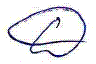 Ишмухаметова Элеонора Ренатовна(№ в реестре экспертов)(подпись)(Ф.И.О.)(дата)